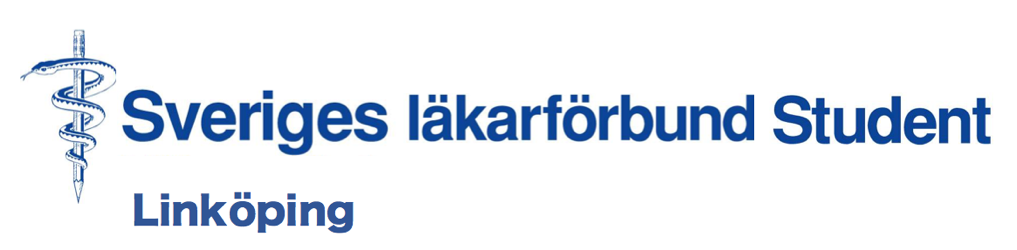 Protokoll styrelsemöte 2019-11-12Närvarande: Lisa, Mona, Klara, Emelie, Oskar, Johanna och Matilda.Mötets öppnande
Mötet öppnas kl. 17:41.Val av ordförande och sekreterare
Lisa och Emelie väljs till ordförande respektive sekreterare för mötet.Val av justeringspersoner tillika ”tidspolis” under mötet
Johanna och Oskar väljs till justeringspersoner.Godkännande av föredragningslistan
Föredragslistan godkännes. Godkännande av förgående mötesprotokoll
Bordlägges till nästa möte. Adjungeringar
Inga adjungeringar.Rapporter – max 15 minuter!Ansvarsområden och ”hur är läget-koll”Ekonomi
Har börjat att boka resor inför FUM. Alla betalningar för AT-mässan har kommit in.Kommunikation
Ej närvarande.Rekrytering & Event 
Har arbetat med att rekrytera valberedning. Varit i kontakt med föreläsare inför nästa termin. Kommer att äga rum i februari. Har inte bestämt något datum ännu. Utbildning 
Har varit på KlinKRaM. Diskussion kring att utvärderingssystem inte fungerar som tidigare. Även diskussioner gällande IKT och att det är mycket studenter på klinikerna. 
Kan ej delta på klinKRaM 21/11. Oskar representerar oss på det mötet.Namnskyltar och utmärkelser
Har beställt namnskyltar. Handledarpriset delas ut på torsdag. Lisa och Johanna delar ut. Ledamöter
Johanna har koordinerat formulär för olika event som har skett. Har försökt att få kontakt med falafelhuset gällande ett eventuellt samarbete, men har inte fått någon respons. Det verkar inte som att de inte är en part, med vilken ett samarbete kommer att fungera väl. 
Matilda har haft kontakt med studenter i Jönköping respektive Norrköping inför suturkvällar. Kontakt med Johan von Schreeb, som föreläser hos oss den 13 december. Planen är julfika med saffransbullar, pepparkakor, julmust och skumtomtar vid tillfället.Presidiet
Lisa har fixat med maillistor. Har diskuterat med ordförande på andra lokalorter avseende betyg på nya läkarprogrammet. En artikel har skrivits och skickats till Dagens Samhälle. Har fått mail av Sara angående ett stipendium Osborne Barkley, som går till en student med fackligt engagemang. Oklart ifall vi fortfarande kan nominera, men om det fortfarande går vill vi nominera Klara.Förbundsstyrelsen (FS)
Möte på torsdag inför SLF-FUM. SLF Student motionerar där bl.a. om att understödsfonden och dess krav ska förtydligas, samt gällande offentlig utlysning av underläkarvikariat i hela landet. Även mycket arbete inför student-FUM, med bl.a. skrivning av motionssvar.Sveriges Yngres Läkares Förening (SYLF)
På senaste mötet diskussioner kring schysst AT-rekrytering. Även diskussioner gällande övergångsregler när AT fasas ut och ersätts med BT. Östergötlands Läkarförening (ÖLF)
På senaste mötet information om omorganisationer i regioner. ÖLF har bokat möte med ansvariga politiker för att påverka processen. Diskussioner om 6-åriga läkarutbildningen. Det finns en grupp i regionen som arbetar med det här. I den här gruppen finns en representant i ÖLF. 
Även möte med underläkargruppen. Diskussioner om att det finns en portal för underläkaransökningar, men att den behöver användas mer och på ett adekvat sätt. Har även planer på att ta fram lönestatistik för vikarierande underläkare, för i den statistik som finns nu inkluderas inte alla, t.ex. inkluderas inte de som har arbetat i mindre än 6 månader.Beslutsärenden Äskning T11
Lisa förklarar sig själv jävig i situationen, och deltar därför inte i diskussionen. 
Styrelsen beslutar att avslå äskningen, då fokus i den är felriktat och uppfyller inte kraven i vår äskningspolicy. Emelie meddelar T11 om beslutet. Interaktiv broschyr
Bordlägges tills vi har mer information om broschyren och dess användningsområde.Profilprodukter, EKG-linjal.
Styrelsen beslutar om att beställa profilprodukter enligt följande:
EKG-linjaler: 100 st. 
Pennlampor: 4 st
Reflexer – 100 st. 
Pennor – 1 pkt.
Emelie beställer ovanstående. DiskussionspunkterMotionssvar
Inför FUM behöver vi ses och diskutera de olika motionerna och motionssvaren. Lisa gör en poll i facebookgruppen med förslag på datum. Önskvärt att diskussionerna utförs under två träffar.Proposition arvodesreglemente
Diskuteras på motionskväll.Valberedning
Vi har två i valberedningen i dagsläget: Laura och Freja. Önskvärt att ha åtminstone ytterligare en person. Alla i styrelsen måste fråga fler ifall de kan tänka sig att sitta med. Suturkväll Norrköping
Matilda har haft kontakt med ansvarig student i Norrköping som i sin tur tar kontakt med Sigrid som kommer att leda kursen. ÅterkopplingUniversitetsronden
Ägde rum i torsdags. Ronden ordnades av facket, där blad annat fackliga representanter, programansvarig och dekanus deltog. 
Tre huvudfrågor diskuterades: regionens roll gentemot universitetet, studenternas lärandemiljö och 6-åriga läkarutbildningen.
Regionens roll gentemot universitet: diskussioner om främst forskning, bl.a. hur ska man gå till väga för att fler studenter börjar forska redan på utbildningen. Representanter ifrån Linköping berättade om forskarlinjen här och hur den fungerar. 

Studenternas lärandemiljö: diskussioner om schemaläggningsenkäten från SLF Student. Enkäten visar att Linköping ligger ganska bra till jämfört med många andra orter. Exempelvis är det inte så mycket övertid för studenterna här. Det krävs dock bättre framförhållning avseende bl.a. placeringar här för att optimera situationen. 
Diskussioner kring betalning av pendling inom Östergötland. I Örebro får studenterna klumpsumma för tåg, vilket gör att flera studenter går ihop, hyr en bil och samåker och kan på så vis tjänar pengar på sina resor. I Göteborg får studenterna ersättning för resor till Borås och Trollhättan. Förhoppningsvis leder denna diskussion till att frågan om resor utreds i olika regioner och på olika universitet, för att komma fram till en lösning som gynnar alla studenter, och att det blir mer jämlikt mellan olika orter, och även mellan olika regioner som ligger inom samma upptagningsområde för samma ort.

6-åriga läkarutbildning:  Linköping tycker att de har gjort ett bra arbete med förberedelserna i och med det nya curriculumet, och delade detta med övriga deltagande vid ronden. Anledningen till att nya curriculumet infördes redan nu beror på att de dels behövde införa decentraliseringen, och dels för att det initialt var planerat att 6-åriga utbildningen skulle införas tidigare. Linköping ansöker i mars för att få sitt utbildningssystem inför 6-åriga godkänt. Även diskussioner kring slutexamination för nya utbildningen.
Enkäten som Linköping gjorde avseende hur parallella curriculum har fungerat har kommit till nytta i diskussioner. Både här i Linköping, men också när de olika universiteten har träffats och diskuterat 6-åriga läkarutbildningen.
Maillista
Det har varit problem att komma åt vissa postlådor, t.ex. AT-mässan. Lisa kontaktar IT för att lösa problemen.Gmailen för valberedningen är raderad sedan alla i styrelsen fick sin egen SLF-mailadress. Det som fanns i Google Drive ligger nu på SharePoint. Diskussioner kring hur valberedningen enklast ska sköta sin kommunikation. Förslagsvis får de använda sina privata mailadresser i arbetet, med stöd ifrån styrelsen avseende åtkomst till dokument etc. Utvärdering sommarjobbsinfo, psykisk ohälsa
Sommarjobbsinfo: ca 40 personer deltog. Flera som hade anmält sig kom inte dit. Dock kom flera oanmälda, så allt löste sig avseende bl.a. pizzaåtgång. Deltagande från styrelsen är nöjda med infon. Vi har haft ganska många event nära inpå varandra, och sannolikt har sommarjobbsinfon hamnat lite i skymundan. Vi får tänkta på detta framöver så att marknadsföringen för respektive event når fram till våra medlemmar. 
Föreläsning psykisk ohälsa: måttligt deltagande, ca halva Belladonna fylldes. IKT fungerade inte. Kalmar hörde inget ljud, och ingen i Jönköping respektive Norrköping var intresserade av att gå på föreläsningen. Funderingar kring att ha en IKT-ansvarig i styrelsen nästa år, så att vi inte behöver förlita oss till fullo på IKT-ansvaring på respektive ort. Det har varit svårt att få kontakt med IKT-ansvariga. Optimalt om IKT-föreläsningar hålls på fredagar, då K6 och K7 har sina föreläsningsdagar och inte är iväg på praktik.Utvärdering terminsinfo T9, K1
Generellt mackor: invecklat att dela ut när vissa har beställt och andra inte. Förslag på lösning är att varje anmäld individ får beställa en specifik macka och inte klicka i ”äter allt”, utan att vi specificerar i anmälan. Därefter skickas ett bekräftelsemail, som visas upp vid infon för att få sin macka. De obeställda mackorna kan med fördel läggas i en separat låda, så att de som inte har beställt kan ta därifrån. Det har varit problem med att de som har beställt inte har fått någon macka p.g.a. de har tagit slut.
T9-infon gick bra. Dock synd att det krockade med kursledningens återkoppling, så det drog ut mycket på tiden. Mycket interaktivitet på informationen. Mycket bra frågor och diskussioner med närvarande studenter. 
K1-infon gick bra. Kursen hade slutat tidigare, men väntade på att vi kom dit. Bra att ha informationen tidigt på terminen. Var stort intresse bland deltagande studenter. Tyvärr fungerade inte medlemslänken vid informationen. Stetoskop delas ut nästa vecka. ÖvrigtÖvriga frågor
Lämna in utläggslappar innan årsskiftet så att betalningarna hamnar på rätt år. Nästa sociala händelse
Motionskvällar. Nästa möte – starttid?
Ett styrelsemöte till innan årets slut utöver motionskvällarna. Pollar kommer upp i facebookgruppen.Utvärdering av mötet
Bra och relevanta diskussioner trots lite utsvävning.Mötet avslutas
Mötet avslutas kl. 19:40.